СОБРАНИЕ ДЕПУТАТОВ ВЕСЬЕГОНСКОГО РАЙОНАТВЕРСКОЙ ОБЛАСТИРЕШЕНИЕг. Весьегонск05.04.2012                                                                                                                                 № 335Заслушав отчет начальника Весьегонского отделения полиции МО МВД России «Краснохолмский» А.А.Куликова об организации охраны общественного порядка, профилактике терроризма и экстремизма на территории районаСобрание депутатов Весьегонского района решило:1.Принять к сведению отчет  начальника Весьегонского отделения полиции МО МВД России «Краснохолмский» А.А.Куликова об организации охраны общественного порядка, профилактике терроризма и экстремизма на территории района (прилагается).2.Настоящее решение вступает в силу со дня его подписания.                  Глава района                                                                            А.В. ПашуковОб организации охраны общественного порядка, профилактике терроризма и экстремизма на территории района 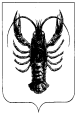 